28созыв			                                41заседаниеКАРАР			      	                     		                               РЕШЕНИЕ28.02.2022 й.    	                              №41/131	                          28.02.2022 г.Об участии  муниципального района Дюртюлинский район  Республики Башкортостан в конкурсе проектов развития общественной инфраструктуры, основанных на местных инициативахРуководствуясь Федеральным законом от 06.10.2003 № 131-ФЗ 
«Об общих принципах организации местного самоуправления в Российской Федерации», постановлением Правительства Республики Башкортостан от 19.04.2017 № 168 «О реализации на территории Республики Башкортостан проектов развития общественной инфраструктуры, основанных на местных инициативах», а также в целях содействия решению вопросов местного значения, вовлечения населения в процессы местного самоуправления, развития механизмов инициативного бюджетирования, повышения качества предоставления социальных услуг на местном уровне, Совет муниципального района Дюртюлинский район Республики Башкортостан решил:                             1. Принять участие в Программе поддержки местных инициатив в Республике Башкортостан 2022 года с проектом «Капитальный ремонт окон и дверей сельского клуба с.Ивачево по адресу: РБ.Дюртюлинский район, с.Ивачево, ул.Школьная, д.8».     2. Администрации сельского поселения Куккуяновский сельсовет муниципального района Дюртюлинский район Республики Башкортостан, совместно с инициативной группой, обеспечить подготовку документов для конкурсного отбора и подачу заявки в установленные сроки.     3. В случае прохождения проекта, администрации сельского поселения Куккуяновский сельсовет муниципального района Дюртюлинский район Республики Башкортостан оказать всемерное содействие инициативной группе по обеспечению денежного и неденежного соучастия населения в реализации проекта.   4. Обнародовать настоящее решение на информационном стенде в здании администрации сельского поселения Куккуяновский сельсовет муниципального района Дюртюлинский район Республики Башкортостан по адресу: с.Куккуяново, ул.Ш.Максютова, 15 и на официальном сайте в сети «Интернет».Глава сельского поселения                                                                Х.М.ХазиевПриложениек решению Советамуниципального районаДюртюлинский районРеспублики Башкортостанот __________  № ____Башкортостан РеспубликаһыДүртөйлө районымуниципаль районыныңКуккуян ауыл советыауыл биләмәһе хакимиәте(Башкортостан РеспубликаһыДүртөйлө районыКүккуян ауыл советы)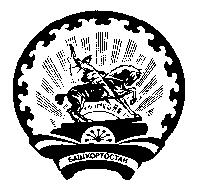 Совет  сельского  поселенияКуккуяновский  сельсоветмуниципального районаДюртюлинский  районРеспублики  Башкортостан(Куккуяновский сельсоветДюртюлинского районаРеспублики Башкортостан)Поселения Наименование проектаСуммасофинансированияруб.Администрация сельского поселения Ангасяковский сельсовет муниципального района Дюртюлинский район Республики БашкортостанОбустройство детской игровой площадки на территории сельского дома культуры, для организации отдыха детей в с.Ангасяк Дюртюлинского района Республики Башкортостан90 000,00Администрация сельского поселения Асяновский сельсовет муниципального района Дюртюлинский район Республики БашкортостанОбустройство детской игровой площадки на территории сельского многофункционального дома культуры в с.Асяново Дюртюлинского района Республики Башкортостан112 537,00Администрация сельского поселения Исмаиловский сельсовет муниципального района Дюртюлинский район Республики БашкортостанПриобретение колесного трактора для нужд благоустройства в сельском поселении400 000,00Администрация сельского поселения Куккуяновский сельсовет муниципального района Дюртюлинский район Республики БашкортостанКапитальный ремонт окон и дверей сельского клуба с. Ивачево по адресу: РБ., Дюртюлинский район, с. Ивачево, ул.Школьная, д. 864 800,00Администрация сельского поселения Маядыковский сельсовет муниципального района Дюртюлинский район Республики БашкортостанКапитальный ремонт уличного освещения населенного пункта Старокангышево сельского поселения Маядыковский сельсовет МР Дюртюлинский район РБ300 552,00Администрация сельского поселения Московский сельсовет муниципального района Дюртюлинский район Республики БашкортостанКапитальный ремонт по замене ограждения  кладбища по ул.Пекарная с.Москово Дюртюлинского района Республики Башкортостан150 000,00Администрация сельского поселения Семилетовский сельсовет муниципального района Дюртюлинский район Республики БашкортостанКапитальный ремонт по замене оконных блоков в здании МБОУ СОШ с. Нижнеаташево,по адресу: РБ,Дюртюлинский район, с.Нижнеаташево,ул.Гумерова,д.47/1116 440,00Администрация сельского поселения Старобаишевский сельсовет муниципального района Дюртюлинский район Республики БашкортостанПриобретение колесного трактора для сельского поселения Старобаишевский сельсовет муниципального района Дюртюлинский район Республики Башкортостан400 000,00Администрация сельского поселения Староянтузовский сельсовет муниципального района Дюртюлинский район Республики БашкортостанКапитальный ремонт ограждения парка имени В.Н.Горшковав с.Байгильды Дюртюлинского района РБ66 831,00Администрация сельского поселения Суккуловский сельсовет муниципального района Дюртюлинский район Республики БашкортостанБлагоустройство скверас установкой обелиска участникам ВОВ в д.Мамадалево56 000,00Администрация сельского поселения Такарликовский сельсовет муниципального района Дюртюлинский район Республики БашкортостанБлагоустройство территории в селе Такарликово71 990,00Администрация сельского поселения Таймурзинский сельсовет муниципального района Дюртюлинский район Республики БашкортостанОбустройство детской площадки в с. Таймурзино99 340,00Администрация сельского поселения Учпилинский сельсовет муниципального района Дюртюлинский район Республики БашкортостанОбустройство детской игровой площадки на территории сельского дома культуры для организации отдыха детей в с. Учпили Дюртюлинского района Республики Башкортостан84 048,00Администрация сельского поселения Черлаковский сельсовет муниципального района Дюртюлинский район Республики БашкортостанРемонт уличного освещенияд. Аргыш37 500,00Администрация городского поселения город Дюртюли муниципального района Дюртюлинский район Республики БашкортостанКапитальный ремонт по замене деревянных оконных блоков на ПВХ в здании МБДОУ Детский сад «Сказка» г.Дюртюли по адресу: РБ, г.Дюртюли, ул. Назара Наджми, д. 36/а150 000,00ИТОГО:	ИТОГО:	2 200 038,00